[MARINE CORPS LETTERHEAD HERE]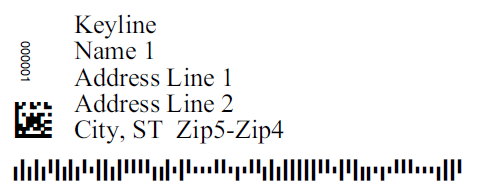 													Date XX, 2021Dear (Rank) Lastname,My duty is to take care of Marines. That is why I am personally writing to remind you of a unique opportunity to help me accomplish this goal.  If you have already completed this survey, I thank you. If not, please respond as soon as you can. This survey is considered Official Business and can be taken online on any government or personal device or by filling out the enclosed survey form: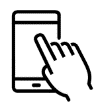  Go to www.DoDsurveys.mil on any computer, tablet, or smartphone.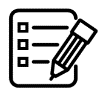  Fill out the survey and mail it back in the pre-paid envelope.  We need your response	In the Marines, we accomplish any mission we are given. This survey is our mission. Today, I need you to add your voice to the thousands of your fellow Marines that have already responded. Your participation is voluntary and appreciated.Your response matters	Your input will be added to responses from other Marines to help our senior leaders and members of Congress shape future policies, programs, and trainings that impact you and your fellow Marines.Response is confidential	Your individual response will be kept confidential and will not be shared with anyone in your unit or command. This survey has received a certificate of confidentiality from National Institute of Health (NIH). Thank you for your prompt response and for your service.Semper Fidelis,Troy E. BlackTroy E. BlackSergeant Major of the Marine CorpsTitle 10 U.S. Code Section 481 mandates that the DoD conducts a survey on workplace and gender issues of military members every 2 years. In accordance with DoD Instruction 8910.01, all data collection in the Department must be licensed and show that license as a Report Control Symbol (RCS) with an expiration date. The RCS for this survey is [RCS License # will go here], expiring XX/XX/XX. Your unique Survey ID is [XXXXXXXX]. To verify the authenticity of this survey, call 372-2014 from any DOD or other government telephone with DSN. If you do not have access to a DSN telephone line, and if you have you have any questions about this survey, please call our Survey Processing Center toll-free at 1-800-881-5307, or e-mail WGR-Survey@mail.mil. [MARINE CORPS LETTERHEAD HERE]													Date XX, 2021Dear (Rank) Lastname,My duty is to take care of Marines. That is why I am personally writing to remind you of a unique opportunity to help me accomplish this goal.  If you have already completed this survey, I thank you. If not, please respond as soon as you can. This survey is considered Official Business and can be taken online on any government or personal device:Go to www.DoDsurveys.mil on any computer, tablet, or smartphoneWe need your response	In the Marines, we accomplish any mission we are given. This survey is our mission. Today, I need you to add your voice to the thousands of your fellow Marines that have already responded. Your participation is voluntary and appreciated.Your response matters	Your input will be added to responses from other Marines to help our senior leaders and members of Congress shape future policies, programs, and trainings that impact you and your fellow Marines.Response is confidential	Your individual response will be kept confidential and will not be shared with anyone in your unit or command. This survey has received a certificate of confidentiality from National Institute of Health (NIH). Thank you for your prompt response and for your service.Semper Fidelis,Troy E. BlackTroy E. BlackSergeant Major of the Marine CorpsTitle 10 U.S. Code Section 481 mandates that the DoD conducts a survey on workplace and gender issues of military members every 2 years. In accordance with DoD Instruction 8910.01, all data collection in the Department must be licensed and show that license as a Report Control Symbol (RCS) with an expiration date. The RCS for this survey is [RCS License # will go here], expiring XX/XX/XX. Your unique Survey ID is [XXXXXXXX]. To verify the authenticity of this survey, call 372-2014 from any DOD or other government telephone with DSN. If you do not have access to a DSN telephone line, and if you have you have any questions about this survey, please call our Survey Processing Center toll-free at 1-800-881-5307, or e-mail WGR-Survey@mail.mil. 